文化润疆沃天山--第二届高校文艺评论大赛征稿启事为贯彻落实习近平总书记在中国文联第十一次、中国作协第十次全国代表大会上的重要讲话精神和习近平总书记关于文艺评论重要指示批示，贯彻落实中宣部等五部门联合印发的《加强新时代文艺评论指导意见》《中国文联关于加强新时代文艺评论工作实施方案》以及自治区党委宣传部《关于宣推全区文艺精品节目的通知》。贯彻落实第三次中央新疆工作座谈会精神，实施“文化润疆”工程，培养全疆高校文艺理论评论人才，新疆文艺评论家协会、新疆大学中国语言文学学院及中国文艺评论（新疆大学）基地拟联合举办“讴歌新时代，唱响西部之音”为主题的文化润疆沃天山--第二届高校文艺评论大赛。此次大赛将延续首届大赛的开展模式，旨在持续培养全疆高校文艺理论评论人才，培育文艺评论新生力量，鼓励引导高校师生关注、观看、阅读、评论优秀文艺精品，尤其是新疆文艺精品，聚焦主流文化，营造浓厚的创作氛围，提升全疆高校师生文艺评论创作水平和审美素养，持续推动新疆文艺事业繁荣发展。一、组织机构主办：新疆大学 新疆文联 承办：新疆大学中国语言文学学院 新疆文艺评论家协会 新疆教育出版社 中国文艺评论（新疆大学）基地  协办：全疆各大高等院校二、征文对象及时间全疆高校在编教师，在籍全日制硕士、博士研究生、普通本（专）科生，均可参赛。时间：2023年9月15日至11月15日三、比赛主题及内容主题：讴歌新时代，唱响西部之音作品体裁：文艺评论作品四、作品征集要求1、征集原则坚持弘扬社会主义核心价值观，唱响爱国主义主旋律；坚持铸牢中华民族共同体意识，坚守中华文化立场，传承中华文化基因，展现中华审美风范，展示各族群众团结共融、奋斗进取的精神面貌，讴歌党、讴歌祖国、讴歌人民、讴歌英雄。聚焦重大现实题材、重大革命题材和重大历史题材，反映脱贫攻坚、乡村振兴、生态文明、城市建设、民族团结、青春励志等时代风貌，呈现社会稳定、改革创新、科技进步、经济发展、民生改善、生态良好的巨大发展成就。评论作品的范围针对以下文艺作品开展评论：影视广播类：电影（包括动画电影）、电视剧（包括电视动画片、纪录片）、广播剧；舞台艺术作品（包括舞台剧、音乐、歌曲、舞蹈、杂技、相声、小品、戏曲）；文学类图书（包括小说、诗歌、散文、戏剧）；美术书法摄影类（包括作品、展览）；新媒体网络文艺作品（包括网络文学作品、网络剧、网络短视频、网络微电影）；同时也可针对当前的文艺现象、泛娱乐化背景下的文艺生态建设、当代青年人的审美追求，对文艺领域的新情况新问题开展评论探讨。优先奖励党的十八大以来，西部地区在文学、戏剧、电影、电视、音乐、曲艺、舞蹈、民间文艺、杂技、美术、书法、摄影等荣获中国文联所属的12个文艺奖项、中国作协所属的鲁迅文学奖、茅盾文学奖和荣获“五个一工程奖”、“天山文艺奖”的获奖作品开展的评论，评选出的优秀评论作品。五、稿件要求：1、参赛作品必须原创且尚未公开发表（含所有网络平台方式），一经发现非原创或已公开发表，取消评奖资格，不得抄袭、剽窃他人作品。2、每人限投一篇作品，每篇作品限署名一位作者。3、作品字数宜为3000字以上。4、不接受已在相关各级比赛获奖的作品。5、题目自拟，主题鲜明，观点明确，论述清晰，行文流畅，内容健康。如文中有引用他人文字，须注明来源和出处。投稿方式投稿（格式要求见附件1）及参赛报名表（见附件2）以附件形式于2023年11月15日00:00前提交至指定邮箱：710971044@qq.com，邮件主题请注明“【教师组/学生组】作者姓名+所在学校+征文标题”。请参赛者及时进入QQ群（见附件3二维码），后期赛事要求会在群内通知，进群须备注“【教师组/学生组】作者姓名+所在学校”。联系人及联系电话：聂楠 15099085320                     金蕊 18997916303八、创作激励与成果运用由新疆文艺评论家协会、中国文艺评论（新疆大学）基地组织专家学者组成评审小组对参赛作品进行评审。1、分教师组和学生组分别设一等奖 2名、二等奖3名、三等奖5名、优秀奖8名。将为最佳指导教师和优秀组织单位颁发荣誉证书，表彰大赛中的优秀指导教师，表彰报送数量和入围数量较多的高校。2、举办“文化润疆沃天山--第二届高校文艺评论大赛”总结表彰大会和研讨会。对优秀作者进行表彰，邀请部分获奖作者在颁奖仪式上交流发言，组织专家学者和师生分组开展研讨交流。3、成果运用  获奖优秀评论作品将推荐至各大媒体、杂志等官方平台发表，编印出版图书《新疆高校文艺评论精选》（暂定名）正式出版。                            新疆文艺评论家协会                                                      新疆大学中国语言文学学院                               2023年9月5日附件1：文化润疆沃天山--第二届高校文艺评论大赛征文格式要求一、征文题目　　题目用方正小标宋简体2号字，居中；副标题用楷体3号字，居中。　　二、单位及作者楷体，3号字，居中。作者单位在前，姓名在后，中间空两字距离。在论文末页注明详细联系方式，如作者姓名、参赛类别（教师、硕士生、博士生、本科生或专科生）、学校、院系、专业、年级、联系电话、电子邮箱、微信号等信息。　　三、各级标题及正文　　1、各级标题依次表示为：　　一级标题：黑体，3号字，单独列行；　　二级标题：楷体，3号字。　　2、文章正文用仿宋体3号字。　　3、注释及参考文献用仿宋5号字。　　四、版面要求　　A4版面排版，页边距上3.7cm，下3.5cm，左2.7cm，右2.7cm，行距为28磅。附件2：文化润疆沃天山--第二届高校文艺评论大赛参赛报名表文化润疆沃天山--第二届高校文艺评论大赛征文活动QQ群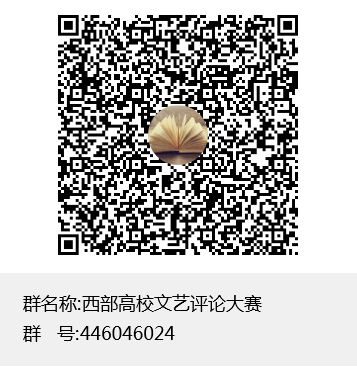 序号参赛类别姓名学校学院专业班级联系方式电子邮箱微信号征文名称文章摘要（200字以内）1教师组/学生组张三新疆大学中国语言文学学院汉语言文学21-3班136XXXX202243XXXX@qq.com234231走进大美新疆，感受文艺魅力走进大美新疆，感受文艺魅力。